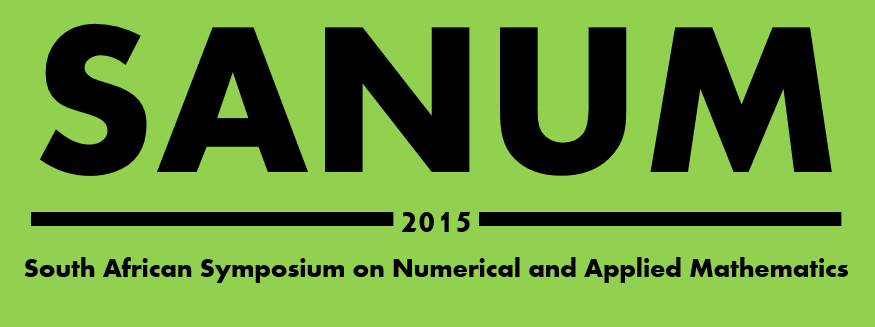 30 MARCH – 1 APRIL 2015, UNIVERISTY OF PRETORIA30 MARCH – 1 APRIL 2015, UNIVERISTY OF PRETORIA30 MARCH – 1 APRIL 2015, UNIVERISTY OF PRETORIAREGISTRATION FORMPlease fill in this form and email to Dr Fabris-Rotelli inger.fabris-rotelli@up.ac.za You will then receive an invoice. REGISTRATION FORMPlease fill in this form and email to Dr Fabris-Rotelli inger.fabris-rotelli@up.ac.za You will then receive an invoice. REGISTRATION FORMPlease fill in this form and email to Dr Fabris-Rotelli inger.fabris-rotelli@up.ac.za You will then receive an invoice. REGISTRATION FORMPlease fill in this form and email to Dr Fabris-Rotelli inger.fabris-rotelli@up.ac.za You will then receive an invoice. REGISTRATION FORMPlease fill in this form and email to Dr Fabris-Rotelli inger.fabris-rotelli@up.ac.za You will then receive an invoice. REGISTRATION FORMPlease fill in this form and email to Dr Fabris-Rotelli inger.fabris-rotelli@up.ac.za You will then receive an invoice. Delegate DetailsDelegate DetailsDelegate DetailsDelegate DetailsDelegate DetailsDelegate DetailsDelegate DetailsDelegate DetailsDelegate DetailsDelegate DetailsTitleMrMsMsMrsDrDrProfProfProfFirst NameInitialsInitialsSurnameTelephone NumberAffiliationAddress Dietary Requirements (if applicable)Vegetarian KosherKosherHalaalOther:Other:Other:Other:Other:VAT number Presentations and PostersPresentations and PostersPresentations and PostersPresentations and PostersPresentations and PostersPresentations and PostersPresentations and PostersPresentations and PostersPresentations and PostersPresentations and PostersAre you a student?YesNoNoAbstracts for presentations as well as posters should be submitted at www.sanum.co.za by 28 February 2014. No late submissions. Abstracts for presentations as well as posters should be submitted at www.sanum.co.za by 28 February 2014. No late submissions. Abstracts for presentations as well as posters should be submitted at www.sanum.co.za by 28 February 2014. No late submissions. Abstracts for presentations as well as posters should be submitted at www.sanum.co.za by 28 February 2014. No late submissions. Abstracts for presentations as well as posters should be submitted at www.sanum.co.za by 28 February 2014. No late submissions. Abstracts for presentations as well as posters should be submitted at www.sanum.co.za by 28 February 2014. No late submissions. Do you intend to present a paper? YesNoNoAbstracts for presentations as well as posters should be submitted at www.sanum.co.za by 28 February 2014. No late submissions. Abstracts for presentations as well as posters should be submitted at www.sanum.co.za by 28 February 2014. No late submissions. Abstracts for presentations as well as posters should be submitted at www.sanum.co.za by 28 February 2014. No late submissions. Abstracts for presentations as well as posters should be submitted at www.sanum.co.za by 28 February 2014. No late submissions. Abstracts for presentations as well as posters should be submitted at www.sanum.co.za by 28 February 2014. No late submissions. Abstracts for presentations as well as posters should be submitted at www.sanum.co.za by 28 February 2014. No late submissions. Do you intend to present a poster? YesNoNoAbstracts for presentations as well as posters should be submitted at www.sanum.co.za by 28 February 2014. No late submissions. Abstracts for presentations as well as posters should be submitted at www.sanum.co.za by 28 February 2014. No late submissions. Abstracts for presentations as well as posters should be submitted at www.sanum.co.za by 28 February 2014. No late submissions. Abstracts for presentations as well as posters should be submitted at www.sanum.co.za by 28 February 2014. No late submissions. Abstracts for presentations as well as posters should be submitted at www.sanum.co.za by 28 February 2014. No late submissions. Abstracts for presentations as well as posters should be submitted at www.sanum.co.za by 28 February 2014. No late submissions. Registration Fees (including VAT)Registration Fees (including VAT)Registration Fees (including VAT)Registration Fees (including VAT)Registration Fees (including VAT)Registration Fees (including VAT)Registration Fees (including VAT)Registration Fees (including VAT)Registration Fees (including VAT)Registration Fees (including VAT)Regular (includes conference dinner) (Payment and registration form must be received by 28 February to qualify for regular conference fees: R1500 Regular (includes conference dinner) (Payment and registration form must be received by 28 February to qualify for regular conference fees: R1500 Regular (includes conference dinner) (Payment and registration form must be received by 28 February to qualify for regular conference fees: R1500 Regular (includes conference dinner) (Payment and registration form must be received by 28 February to qualify for regular conference fees: R1500 Regular (includes conference dinner) (Payment and registration form must be received by 28 February to qualify for regular conference fees: R1500 Regular (includes conference dinner) (Payment and registration form must be received by 28 February to qualify for regular conference fees: R1500 Regular (includes conference dinner) (Payment and registration form must be received by 28 February to qualify for regular conference fees: R1500 Regular (includes conference dinner) (Payment and registration form must be received by 28 February to qualify for regular conference fees: R1500 Regular (includes conference dinner) (Payment and registration form must be received by 28 February to qualify for regular conference fees: R1500 Regular (includes conference dinner) (Payment and registration form must be received by 28 February to qualify for regular conference fees: R1500 Late (includes conference dinner) (From 1 March 2015): R2000Late (includes conference dinner) (From 1 March 2015): R2000Late (includes conference dinner) (From 1 March 2015): R2000Late (includes conference dinner) (From 1 March 2015): R2000Late (includes conference dinner) (From 1 March 2015): R2000Late (includes conference dinner) (From 1 March 2015): R2000Late (includes conference dinner) (From 1 March 2015): R2000Late (includes conference dinner) (From 1 March 2015): R2000Late (includes conference dinner) (From 1 March 2015): R2000Late (includes conference dinner) (From 1 March 2015): R2000Extra Conference Dinner TicketExtra Conference Dinner TicketR350R350Number of extra tickets?Funding for students can be applied for through the Organising Committee by 1 February 2015. See the website for details: www.up.ac.za./maths/sanum2015 Funding for students can be applied for through the Organising Committee by 1 February 2015. See the website for details: www.up.ac.za./maths/sanum2015 Funding for students can be applied for through the Organising Committee by 1 February 2015. See the website for details: www.up.ac.za./maths/sanum2015 Funding for students can be applied for through the Organising Committee by 1 February 2015. See the website for details: www.up.ac.za./maths/sanum2015 Funding for students can be applied for through the Organising Committee by 1 February 2015. See the website for details: www.up.ac.za./maths/sanum2015 Funding for students can be applied for through the Organising Committee by 1 February 2015. See the website for details: www.up.ac.za./maths/sanum2015 Funding for students can be applied for through the Organising Committee by 1 February 2015. See the website for details: www.up.ac.za./maths/sanum2015 Funding for students can be applied for through the Organising Committee by 1 February 2015. See the website for details: www.up.ac.za./maths/sanum2015 Funding for students can be applied for through the Organising Committee by 1 February 2015. See the website for details: www.up.ac.za./maths/sanum2015 Funding for students can be applied for through the Organising Committee by 1 February 2015. See the website for details: www.up.ac.za./maths/sanum2015 Payment Details Please do an EFT to the banking details below and submit this form together with your proof of payment. NOTE: The reference is very important – otherwise we cannot track your payment.ABSA, Hatfield Branch (632005)Account Number: 214 000 0038Reference: A0X747/INITIALS SURNAMEPayment Details Please do an EFT to the banking details below and submit this form together with your proof of payment. NOTE: The reference is very important – otherwise we cannot track your payment.ABSA, Hatfield Branch (632005)Account Number: 214 000 0038Reference: A0X747/INITIALS SURNAMEPayment Details Please do an EFT to the banking details below and submit this form together with your proof of payment. NOTE: The reference is very important – otherwise we cannot track your payment.ABSA, Hatfield Branch (632005)Account Number: 214 000 0038Reference: A0X747/INITIALS SURNAMEPayment Details Please do an EFT to the banking details below and submit this form together with your proof of payment. NOTE: The reference is very important – otherwise we cannot track your payment.ABSA, Hatfield Branch (632005)Account Number: 214 000 0038Reference: A0X747/INITIALS SURNAMEPayment Details Please do an EFT to the banking details below and submit this form together with your proof of payment. NOTE: The reference is very important – otherwise we cannot track your payment.ABSA, Hatfield Branch (632005)Account Number: 214 000 0038Reference: A0X747/INITIALS SURNAMEPayment Details Please do an EFT to the banking details below and submit this form together with your proof of payment. NOTE: The reference is very important – otherwise we cannot track your payment.ABSA, Hatfield Branch (632005)Account Number: 214 000 0038Reference: A0X747/INITIALS SURNAMEPayment Details Please do an EFT to the banking details below and submit this form together with your proof of payment. NOTE: The reference is very important – otherwise we cannot track your payment.ABSA, Hatfield Branch (632005)Account Number: 214 000 0038Reference: A0X747/INITIALS SURNAMEPayment Details Please do an EFT to the banking details below and submit this form together with your proof of payment. NOTE: The reference is very important – otherwise we cannot track your payment.ABSA, Hatfield Branch (632005)Account Number: 214 000 0038Reference: A0X747/INITIALS SURNAMEPayment Details Please do an EFT to the banking details below and submit this form together with your proof of payment. NOTE: The reference is very important – otherwise we cannot track your payment.ABSA, Hatfield Branch (632005)Account Number: 214 000 0038Reference: A0X747/INITIALS SURNAMEPayment Details Please do an EFT to the banking details below and submit this form together with your proof of payment. NOTE: The reference is very important – otherwise we cannot track your payment.ABSA, Hatfield Branch (632005)Account Number: 214 000 0038Reference: A0X747/INITIALS SURNAME